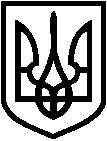 СВАТІВСЬКА РАЙОННА ДЕРЖАВНА АДМІНІСТРАЦІЯ ЛУГАНСЬКОЇ ОБЛАСТІРОЗПОРЯДЖЕННЯголови районної державної адміністрації16.08.2018 	м. Сватове	№ 598Розглянувши заяву голови селянського фермерського господарства «Пролісок» (далі – СФГ «Пролісок») Ковальова С.М. від 19 липня 2018 року щодо внесення змін до договору оренди землі від 25 березня 2015 року за № 17, зареєстрованого у Рудівській сільській раді 06 травня 2015 року за № 50 (додається), керуючись п. 7 ст. 13, ст. ст. 21, 41 Закону України «Про місцеві державні адміністрації», постановою Кабінету Міністрів України від 03.03.2004 № 220 «Про затвердження Типового договору оренди землі» (зі змінами):Внести зміни до договору оренди землі, укладеного з                             СФГ «Пролісок» та зареєстрованого у Рудівській сільській раді 06 травня    2015 року за № 50, вилучивши земельну ділянку (пай № 248) загальною площею 4,9015 га, в тому числі ріллі - 4,9015 га у зв’язку з виготовленням правовстановлюючих документів на землю, залишивши у користуванні земельну ділянку загальною площею 26,43 га, у тому числі  ріллі 2643 га.  2. Грошова оцінка земельної ділянки, яка залишається в користуванні, становить 668805,03 грн (шістсот шістдесят вісім тисяч вісімсот п’ять гривень 03 коп.  3. Голові СФГ «Пролісок» Ковальову С.М. протягом 60-ти днів з дня отримання копії цього розпорядження укласти додаткову угоду до договору оренди землі, зазначеного у п. 1 цього розпорядження, та зареєструвати її у виконавчому комітеті Рудівської сільської ради.        4. Контроль за виконанням цього розпорядження покласти на першого заступника голови райдержадміністрації Либу О.В.Голова райдержадміністрації                                           Д.Х. МухтаровПро внесення змін до договору оренди земельної ділянки (невитребувані паї), СФГ «Пролісок» 